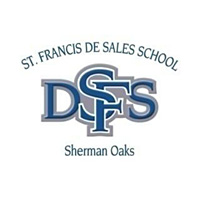 St. Francis De Sales Harvest Festival / Chili Cook OffWine Cellar Donation FormFamily Name:    __________________________________________________________________________Contact Name:   _________________________________________________________________________ Phone: __________________________________________________________________________________Email:____________________________________________________________________________________ Wine Maker or Winery: ___________________________________________________________________ Type: ________________________________________		Year: __________________________White   OR   Red  OR   Rose  (Circle One)    Value: _______ (Donor’s best estimate of fair market value) 						Wine Donation minimum value $20.00 We will be collecting wine at morning drop off at the Kinder and Main gates:Tuesday, October 10	        Thursday, October 12	      Tuesday, October 17Service Hours: 1 hour per $20 dollar bottle of wine with an 8 bottle/hour maximum.  Indicate # of Service Hours:  ______Any questions please contact Stephenie Hope at bleuloeil@gmail.com PLEASE RETURN THIS DONATION WITH WINE DONATION